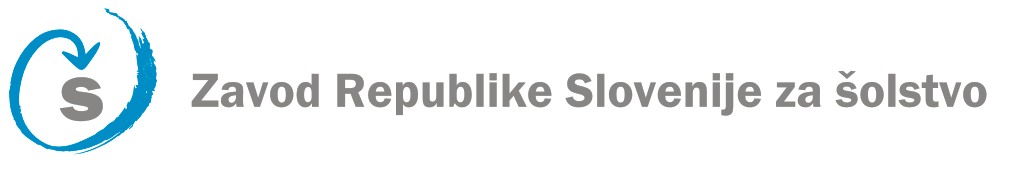 Ljubljana, ponedeljek, 16. maj 2022Utemeljitve priznanj Blaža Kumerdeja za leto 2021:OSNOVNA ŠOLA DORNBERKOsnovna šola Dornberk že vrsto let uspešno sodeluje z Območno enoto Zavoda RS za šolstvo Nova Gorica. Ravnateljica Dragica Vidmar s svojo razvojno naravnanostjo, predanostjo in kakovostnim pedagoškim vodenjem uspešno motivira sodelavce za vpeljevanje sprememb in ustvarjanje sodelovalne kulture na šoli. OŠ Dornberk je razvojna šola v projektu OBJEM, v katerem nadaljujejo z razvijanjem in preizkušanjem didaktičnih pristopov za dvig ravni bralne pismenosti. Na šoli sistematično uvajajo in nadgrajujejo pristope formativnega spremljanja in sodelujejo v razvojni nalogi Ustvarjanje učnih okolij za 21. stoletje. Posebno pozornost na šoli namenjajo raziskovanju lastne prakse. Svetovalna služba učiteljem nudi strokovno podporo pri reševanju profesionalnih izzivov.Sodelujejo tudi s predmetnimi in področnimi skupinami na Zavodu RS za šolstvo. Izkušnje delijo na študijskih in drugih strokovnih srečanjih učiteljev ter z objavami prispevkov v gradivih in spletnih učilnicah Zavoda RS za šolstvo. Sodelujejo tudi z učitelji in ravnatelji iz drugih šol ter jim  ter jim omogočajo skupno učenje z neposrednim  opazovanjem pouka in analizo poučevalne prakse.  V zadnjih letih so s prispevki večkrat obogatili regijska srečanja učiteljev, ponedeljkove urice ter strokovna srečanja ravnateljev, v preteklem šolskem letu so gostili strokovno srečanje ravnateljev iz OE ZRSŠ Nova Gorica ter obširno in z dokazi podprto predstavili tako didaktične pristope, ki jih vpeljujejo v pouk, kot tudi aktivnosti in skupinske procese, ki prispevajo k razvijanju učeče se skupnosti.  NINA MALAJNERNina Malajner je učiteljica razrednega pouka na OŠ Janka Padežnika Maribor, učiteljica smučanja in aktivna organizatorica in voditeljica zimskih šol v naravi. V svojem pedagoškem delu izvaja in razvija inovativen, organizacijsko učinkovit in raziskovalno naravnan pedagoški pristop. Uspešna je pri razvijanju in izvajanju procesa izobraževanja mlajših učencev. S svetovalci zavoda je intenzivno sodelovala pri razvijanju in uvajanju formativnega spremljanja, predmeta spoznavanja okolja, razrednega pouka, uvajanju tujega jezika v prvo vzgojno- izobraževalno obdobje, pri razvoju prakse dela z učenci priseljenci, z učenci Romi in njihovimi družinami.  V mednarodnem projektu AFL (Assessment for learning) in v inovacijskih projektih je v sodelovanju z zavodom poglobljeno raziskovala ter preizkušala učinkovitost in uporabnost strategij opismenjevanja ter formativnega spremljanja v prvih treh razredih. Izsledke je že 12-krat predstavljala na študijskih srečanjih za učitelje razrednega pouka.  Kolegom z različnih predmetnih področij je na hospitacijah predstavljala svojo prakso ter  jo  vedno osmislila in povezala s teoretičnimi izhodišči pedagoških in drugih strok.   Nina Malajner je ogromno prispevala k uvajanju tujega jezika v prvo triado. S svetovalkami ZRSŠ je sodelovala pri izvajanju izobraževanj za učitelje, izvajala je primere pouka v obliki kolegialnih hospitacij in se posebej posvetila vrednotenju znanja na področju zgodnjega učenja tujega jezika.  Okvir njenega inovativnega delovanja je formativno spremljanje, razumevanje namena učnih dejavnosti, izbirnost, odločanje, odgovornost in napredovanje. Odlika njenega dela z učenci je izrazita individualizacija, usmerjenost v spremljanje napredka, smiselne in avtentične učne situacije ter poudarjanje vloge posameznika v učnem procesu. Stalno se izobražuje na seminarjih ZRSŠ, sodeluje s prispevki na konferencah in študijskih srečanjih in je aktivna članica timov razvojnih nalog. OSNOVNA  ŠOLA ŠENCUROsnovna šola Šenčur že vrsto let odlično sodeluje z Zavodom RS za šolstvo. Skladno z vizijo šole se vključujejo v projekte in poskuse za prenos sodobne pedagoške prakse na področju pedagogike, digitalnih kompetenc in podjetnosti. Razvijajo sodobne pristope in raziskujejo lastno prakso. Sodobna spoznanja edukacijskih ved preizkušajo v praksi in iščejo nove inovativne rešitve. Sodelovali so v projektu Inovativna učna okolja pedagogika ena na ena, ki vključuje uporabo mobilnih naprav v podporo učnim strategijam, uvajanje elementov formativnega spremljanja  in razvijanje novih kompetenc pri učencih. Prav tako so sodelovali tudi v meddržavnem poskusu MENTEP (Sistemska podpora digitalne pedagoške prakse). Vodstvo šole močno spodbuja strokovne delavce k izobraževanju, na šoli se redno udeležujejo ponujenih oblik izobraževanja, usposabljanj, aktivno sodelujejo pri delu študijskih srečanj, na tematskih konferencah in svetovanjih, ki jih organizira Zavod RS za šolstvo. Odprti so za mreženje rešitev dobrih praks, organizacijo hospitacij in za udeležbo na regijskih srečanjih.  Projekt Uvajanje formativnega spremljanja z elementi inkluzivne paradigme jim pomaga uresničevati vizijo šole, ki temelji na ustvarjalnem šolskem delu, dobrih medsebojnih odnosih in spoštovanju.V priročnik Formativno spremljanje pri matematiki sta vključena dva njihova prispevka. Šola se je vključila tudi v razvojno nalogo Ustvarjanje učnih okolij za 21. stoletje. Šola sodeluje v poskusu Uvajanje tujega jezika v obveznem programu in preizkušanje koncepta razširjenega programa v osnovni šoli, kjer izvajajo dejavnosti, v katerih so  vsebine kar najbolj interdisciplinarno povezane. Vključeni so tudi v projekt POGUM za krepitev kompetence podjetnosti. Na šoli si prizadevajo, da bi uspešne metode in načine dela, ki jih pridobijo v projektih in razvojnih nalogah, ostali del njihove pedagoške prakse tudi po uradnih zaključkih projektov. OSNOVNA ŠOLA ELVIRE VATOVEC PRADEOsnovna šola Elvire Vatovec Prade skupaj s podružnično šolo v Sv. Antonu daje dušo območju v zaledju Kopra. Že vrsto leto jo vodi ravnateljica Franka Pegan Glavina. Šola je pod njenim vodstvom dosegla opazne rezultate na strokovnem področju. Osnovna šola Elvire Vatovec Prade je vključena v 5-letni razvojni projekt NA–MA POTI. Strokovni delavci šole so vključeni tudi v obe stezi razvojne naloge Varno in spodbudno učno okolje in Ustvarjanje učnih okolij za 21. stoletje. Ob podpori vodstva šole, ki razvojni nalogi pozorno sledi, sta se izoblikovala dva odlična šolska razvojna tima, ki širita svoje znanje in izkušnje tako med sodelavci na  šoli kot tudi širše, v okviru mreže šol. Osnovna šola Elvire Vatovec Prade je usmerjena tudi v mednarodno sodelovanje in mednarodne projekte. Vključena je bila v projekt SiiT, ki ga je vodil Zavod RS za šolstvo in v katerem so razvijali nova interaktivna določevalna orodja.  Z zavodom so sodelovali tudi v mednarodnem projektu Linpilcare Erasmus+, v katerem so učitelji raziskovali lastno prakso in oblikovali učečo se skupnost.  OŠ Elvire Vatovec Prade sodeluje s svetovalko za italijanščino kot drugi in tuji jezik na Območni enoti ZRSŠ Koper in sodelujejo tudi s slovensko šolo v Italiji. KMETIJSKA ŠOLA GRM IN BIOTEHNIŠKA GIMNAZIJAKmetijska šola Grm in biotehniška gimnazija že vrsto let sodeluje z Zavodom RS za šolstvo pri ključnih projektih in poskusih, uvajanju inovativnih pristopov v vzgoji in izobraževanju ter pri preizkušanju sodobne pedagoške prakse. Člani kolektiva z ravnateljico Vido Hlebec so dragoceni sodelavci  ZRSŠ v razvojnih nalogah in  projektih.Vodstvo šole in strokovni delavci predstavljajo ter mrežijo sodobne oblike poučevanja in učenja ter lastne uspešne primere izboljšav. Spoznanja projektov in razvojnih nalog zavoda širijo znotraj šole med sodelavci ter kot predavatelji na naših seminarjih, posvetih in konferencah.  Kolektiv že nekaj let sistematično uvaja formativno spremljanje v vzgojno-izobraževalni proces. V sodelovanju z ZRSŠ in Centrom RS za poklicno izobraževanje so aktivno sodelovali v razvojni nalogi Formativno spremljanje v podporo vsakemu dijaku in razvoju vključujoče šole. Aktivnosti so bile namenjene razvijanju šolske prakse, usklajene z individualnimi potrebami in zmožnostmi dijaka v programih srednjega poklicnega izobraževanja Gospodar na podeželju, Vrtnar in Cvetličar. V razvojni nalogi Ustvarjanje učnih okolij za 21. stoletje učitelji razvijajo korake formativnega spremljanja. V razvojni nalogi Varno in spodbudno učno okolje so poglobili zavedanje o pomenu dobre klime in počutja (na ravni kolektiva in razredov, na ravni skupine in posameznika). Za delo v projektu Posodabljanje gimnazije so osnovali več šolskih timov. Biotehniška gimnazija Grm je kot razvojna gimnazija od začetka vključena v projekt Krepitev kompetence podjetnosti PODVIG. Kot implementacijska šola so vključeni v projekt Naravoslovno matematična pismenost – NA MA POTI.Na Kmetijski šoli Grm in biotehniški gimnaziji želijo dijake čim bolj opolnomočiti za nadaljnje življenje ter sistematično razvijati kompetence na vseh področjih.  ANITA AMBROŽAnita Ambrož je ravnateljica na Osnovni šoli Muta, delo opravlja že tretji mandat. Kot ravnateljica in strokovna sodelavka Območne enote ZRSŠ Slovenj Gradec in Šole za ravnatelje deluje pozitivno, vedno je usmerjena k skupnim izbranim ciljem v korist vseh udeležencev vzgojno-izobraževalnega procesa, hkrati pa upošteva načelo drugačnosti, enakopravne dostopnosti, zakonitosti, strokovnosti in odgovornosti za rezultate. V različnih okoljih so jo prepoznali kot učinkovito, razvojno naravnano in empatično ravnateljico ter jo povabili k sodelovanju v številne programe usposabljanj za ravnatelje in učitelje  ter v različne projekte.  S šolo je pristopila k projektu Fleksibilni predmetnik. Šola je postala mentorska šola, sama pa mentorska ravnateljica ostalim šolam na Koroškem. Decembra 2020 je Anita Ambrož strokovni javnosti predstavila prednosti fleksibilnega predmetnika ter vodenje in organizacijo učenja na daljavo, izhajajoč iz primera svoje šole.  Velik osebni  angažma je vložila tudi v analizo uporabnosti/smiselnosti delovnih zvezkov pri pouku. Anita Ambrož konstruktivno sodeluje na vseh regionalnih delovnih srečanjih ravnateljev. Daje številne pobude, strokovna mnenja in izvaja strokovna predavanja. Posebno pozornost v zadnjem obdobju namenja zavodovi razvojni nalogi Varno in spodbudno učno okolje. Rezultati timskega dela so že po enem letu opaženi v kolektivu kot celoti. 